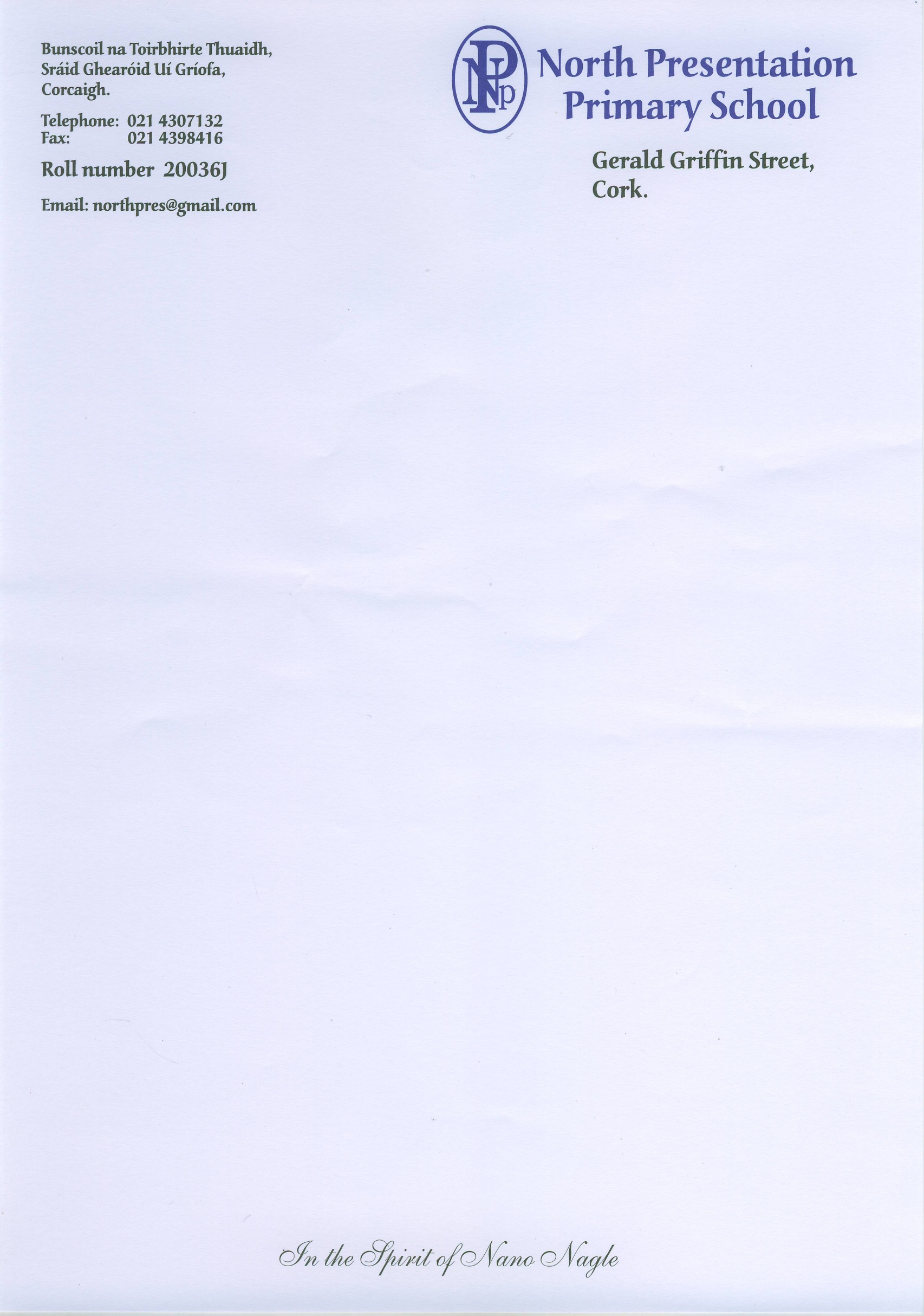 Telephone:  (021) 4307132Email:  northpres@gmail.comRoll No:     20036JRegistered Charity Number:  20111717ENROLMENT  FORM 2022/2023Part 1:Class Junior Infants               	Senior Infants              	 First Class 	          Second Class                 Third Class                    Fourth Class                           Fifth Class               	 Sixth Class                      Text a parent number:  _______________________  Email Address: ______________________________Pupil Forename:  ____________________________     Pupil Surname:  ____________________________Child’s Date of Birth:  ____________________	           Child’s PPSN No.:  __________________________Pupil Address:  ___________________________	Nationality:  _____________________________	_________________________________________             Gender:       Male	          Female    ________________________________________	Is the language spoken at home Irish or English?	________________________________________	Yes                        or         No      County:  _________________________________Mother’s Name:  _______________________________        Phone No.:  _____________________Mother’s Maiden Name:  ____________________Father’s Name:  ________________________________        Phone No.:  _____________________Previous School (if any)  _____________________________________________________________________________		______________________________________I consent for this information to be stored in the Primary Online Database (POD) and transferred  to the Department of Education and Skills and any other Primary School my child may transfer to during the course of their time in Primary School.I understand that, a per Dept. Of Education guidelines, this is a school that teaches Stay Safe and R.S.E. in a two year cycle, in its entirety.I consent for photographs of my child to be used on the school’s website and other school related publications Signed:  ______________________________		Date:  ________________________                        	             Parent/GuardianThis Section of the form is OPTIONALENROLMENT FORMPart 2:To which ethnic or cultural background group does your child belong (please tick one)?(Categories are taken from the Census Population)White Irish     				Irish Traveller	  		Roma      Any other White Background      	Black African        		Any other Black Background    Chinese        	       Any other Asian Background                 Other (inc. mixed background)              No consentWhat is your child’s religion?Roman Catholic                             Church of Ireland (incl. Protestant)                        Presbyterian      Methodist, Wesleyan                     Jewish                           Muslim (Islamic)                      HinduOrthodox (Greek, Coptic, Russian)                Apostolic or Pentecostal                  Jehovah’s Witness   Lutheran                        Atheist                      Buddhist                             Baptist                 AgnosticOther Religions				No Religion                        No Consent      I consent for this information to be stored in the Primary Online Database (POD) and transferred  to the Department of Education and Skills and any other Primary School my child may transfer to during the course of their time in Primary School.Signed:  ______________________________		Date:  ________________________              Parent/Guardian